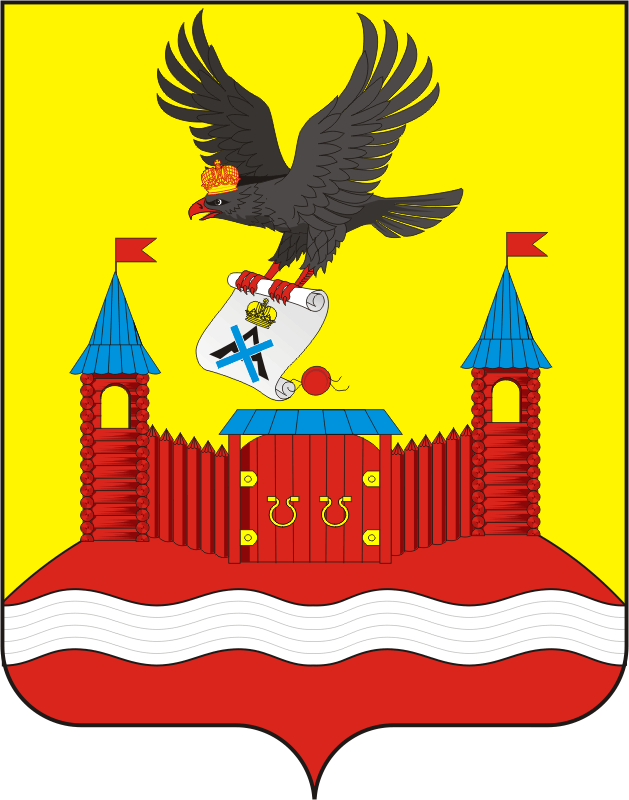 АДМИНИСТРАЦИЯ НОВОЧЕРКАССКОГО СЕЛЬСОВЕТАСАРАКТАШСКОГО РАЙОНА ОРЕНБУРГСКОЙ ОБЛАСТИП О С Т А Н О В Л Е Н И Е _________________________________________________________________________________________________________22.09.2022                                     с. Новочеркасск                                     № 54-пОб утверждении Руководств по соблюдению обязательных требований при осуществлении муниципального контроля В соответствии с Федеральным законом от 31.07.2020 N 248-ФЗ «О государственном контроле (надзоре) и муниципальном контроле в Российской Федерации», Положением о муниципальном контроле в сфере благоустройства на территории муниципального образования Новочеркасский сельсовет Саракташского района Оренбургской области, утвержденным решением Совета депутатов Новочеркасского сельсовета Саракташского района Оренбургской области от 29.09.2021 №61, Положением о муниципальном жилищном контроле на территории сельского поселения Новочеркасский сельсовет Саракташского района Оренбургской области», утвержденным решением Совета депутатов Новочеркасского сельсовета от 29.09.2021 №60, Положением о муниципальном контроле в дорожном хозяйстве на территории сельского поселения Новочеркасский сельсовет Саракташского района Оренбургской области от  29.09.2021 № 59,ПОСТАНОВЛЯЮ:1.Утвердить:1.1. Руководство по соблюдению обязательных требований при осуществлении муниципального контроля в сфере благоустройства  на территории  сельского поселения Новочеркасский сельсовет Саракташского района Оренбургской области, согласно приложению  № 1.1.2.  Руководство по соблюдению обязательных требований, предъявляемых при осуществлении муниципального контроля в дорожном хозяйстве на территории сельского поселения Новочеркасский сельсовет Саракташского района Оренбургской области, согласно приложению № 2. 1.3. Руководство по соблюдению обязательных требований в сфере муниципального жилищного контроля на территории сельского поселения Новочеркасский сельсовет Саракташского района Оренбургской области, согласно приложению № 32. Контроль за исполнением настоящего постановления оставляю за собой.3. Постановление вступает в силу после дня его обнародования и подлежит размещению на сайте администрации Новочеркасского сельсовета. Глава  сельсовета	                                                                Н.Ф. СуюндуковПриложение № 1к постановлению администрации Новочеркасского сельсовета Саракташского района Оренбургской области от  22.09.2022  № 54-пРуководство по соблюдению обязательных требований при осуществлении муниципального контроля в сфере благоустройства  на территории  сельского поселения Новочеркасский сельсовет Саракташского района Оренбургской областиI.Общие положенияРуководство по соблюдению обязательных требований, исполнение которых подлежит оценке при осуществлении муниципального контроля в сфере благоустройства на территории сельского поселения Новочеркасский сельсовет Саракташского района Оренбургской области (далее - Новочеркасский сельсовет), разработано в соответствии с Федеральным законом от 31.07.2020 №248-ФЗ «О государственном контроле (надзоре) и муниципальном контроле в Российской Федерации» в целях профилактики нарушений обязательных требований законодательства Российской Федерации в сфере благоустройства.Правила благоустройства определяют права и обязанности человека и гражданина, отдельных групп населения в сфере создания и поддержания безопасной, удобной и привлекательной среды на территории муниципального образования, гарантии реализации этих прав и меры принуждения к исполнению обязанностей, установленных федеральными законами и муниципальными правовыми актами.Предметом осуществления муниципального контроля в сфере благоустройства на территории Новочеркасского сельсовета является соблюдение гражданами, индивидуальными предпринимателями и  юридическими лицами при осуществлении их деятельности требований, установленных «Правилами благоустройства на территории муниципального образования Новочеркасский сельсовет Саракташского района Оренбургской области», утвержденными Советом депутатов Новочеркасского сельсовета от 15.01.2018 № 88 (далее – «Правила благоустройства»).II. Нормативно-правовое регулированиеМуниципальный контроль осуществляется в соответствии с:- Конституцией Российской Федерации;-Кодексом Российской Федерации об административных правонарушениях;- Гражданским кодексом Российской Федерации;- Федеральным законом от 26.12.2008 № 294-ФЗ «О защите прав юридических лиц и индивидуальных предпринимателей при осуществлении государственного контроля (надзора) и муниципального контроля»;- Федеральным законом от 03.10.2003  № 131-ФЗ «Об общих принципах организации местного самоуправления в Российской Федерации»;- Постановлением Правительства Российской Федерации от 30.6.2010 № 489 «Об утверждении Правил подготовки органами государственного контроля (надзора) и органами муниципального контроля ежегодных планов проведения плановых проверок юридических лиц и индивидуальных предпринимателей»;- Приказом Министерства экономического развития Российской Федерации от 30.04.2009 № 141 «О реализации положений Федерального закона «О защите прав юридических лиц и индивидуальных предпринимателей при осуществлении государственного контроля (надзора) и муниципального контроля»;- Законом Оренбургской области от 01.10.2003 N 489/55-III-ОЗ  «Об административных правонарушениях в Оренбургской области»;-  Правилами  благоустройства;        - «Положением о муниципальном контроле в сфере благоустройства на территории муниципального образования Новочеркасский сельсовет Саракташского района Оренбургской области», утвержденного Решением Совета депутатов Новочеркасского сельсовета от 29.09.2021 № 61.III. Обязательные требованияГражданам  и юридическим лицам при осуществлении их деятельности необходимо соблюдать требования, установленные Правилами благоустройства Новочеркасского сельсовета:общие требования по содержанию зданий, сооружений и земельных участков, на которых они расположены;требования по содержанию фасадов зданий, сооружений;требования по размещению и оборудованию указателей;требования по оборудованию и размещению входных групп (узлов);требования по содержанию кровель;требования по содержанию земельных участков;требования по содержанию дорог;требования по содержанию благоустройства территорий;требования по содержанию сетей ливневой канализации, смотровых и ливневых колодцев, водоотводящих сооружений;требования по содержанию технических средств связи;требования по содержанию объектов (средств) наружного освещения;требования по содержанию малых архитектурных форм;требования по содержанию нестационарных объектов;требования по содержанию мест производства строительных работ;требования по содержанию мест погребения;требования по содержанию стоянок длительного и краткосрочного хранения автотранспортных средств;требования по праздничному (событийному) оформлению территории;общие требования по уборке и содержанию территории;требования по уборке автомобильных дорог местного значения;требования по уборке, санитарному содержанию и благоустройству мест отдыха и массового пребывания людей;требования по уборке, содержанию и благоустройству придомовой территории многоквартирного дома;требования по уборке территорий индивидуальной жилой застройки;требования к элементам благоустройства;требования по озеленению;требования по устройству ограждений;требования по выбору и устройству покрытия поверхностей;требования по размещению и содержанию средств наружной рекламы и информации.Контролируемым лицам рекомендуется соблюдать обязательные требования неукоснительно, в полном объеме, с периодичностью и в сроки, установленные Правилами благоустройства. Ненадлежащее исполнение указанных требований влечет за собой ответственность, установленную законодательством.IV. Ответственность за нарушения обязательных требований в сфере благоустройства в Новочеркасском сельсоветеЛица, виновные в нарушении Правил благоустройства, несут административную ответственность  в соответствии с законом Оренбургской области от 01.10.2003 N 489/55-III-ОЗ «Об административных правонарушениях в Оренбургской области».Приложение № 2к постановлению администрации Новочеркасского сельсовета Саракташского района Оренбургской области от  22.09.2022  № 54-пРуководство по соблюдению обязательных требований при осуществлении муниципального контроля в дорожном хозяйстве на территории сельского поселения Новочеркасский сельсовет Саракташского района Оренбургской областиI. Общие положенияРуководство по соблюдению обязательных требований, исполнение которых подлежит оценке при осуществлении муниципального контроля в дорожном хозяйстве на территории сельского поселения Новочеркасский сельсовет Саракташского района Оренбургской области разработано в соответствии с Федеральным законом от 31.07.2020 №248-ФЗ «О государственном контроле (надзоре) и муниципальном контроле в Российской Федерации» в целях оказания юридическим лицам, индивидуальным предпринимателям и гражданам (далее – контролируемым лицам) информационно - методической  поддержки и  содержит  рекомендации по       соблюдению обязательных требований.Муниципальный дорожный контроль осуществляет администрация муниципального образования Новочеркасский сельсовет Саракташского района Оренбургской области (далее – Администрация). Муниципальный контроль осуществляется с целью минимизации риска причинения вреда (ущерба), вызванного нарушениями обязательных требований, следующим охраняемым законом ценностям:жизнь и здоровье граждан;права, свободы и законные интересы граждан и организаций;объекты транспортной инфраструктуры, как технические сооружения и имущественные комплексы;перевозка грузов и пассажиров, как обеспечение услуг и экономическая деятельность.Предметом муниципального контроля является соблюдение обязательных требований:1) в области автомобильных дорог и дорожной деятельности, установленных в отношении автомобильных дорог местного значения:а) к эксплуатации объектов дорожного сервиса, размещенных в полосах отвода и (или) придорожных полосах автомобильных дорог общего пользования;б) к осуществлению работ по капитальному ремонту, ремонту и содержанию автомобильных дорог и искусственных дорожных сооружений на них (включая требования к дорожно-строительным материалам и изделиям) в части обеспечения сохранности автомобильных дорог;2) установленных в отношении перевозок по муниципальным маршрутам регулярных перевозок, не относящихся к предмету федерального государственного контроля (надзора) на автомобильном транспорте и в дорожном хозяйстве в области организации регулярных перевозок.Объектами муниципального контроля являются:1) деятельность, действия (бездействия) граждан и организаций, в рамках которых должны соблюдаться обязательные требования к эксплуатации объектов дорожного сервиса, размещенных в полосах отвода и (или) придорожных полосах автомобильных дорог;2) деятельность, действия (бездействия) граждан и организаций, в рамках которых должны соблюдаться обязательные требования к осуществлению дорожной деятельности;3) деятельность, действия (бездействия) граждан и организаций, в рамках которых должны соблюдаться обязательные требования, установленные в отношении перевозок по муниципальным маршрутам регулярных перевозок, не относящихся к предмету федерального государственного контроля (надзора) на автомобильном транспорте и в дорожном хозяйстве в области организации регулярных перевозок;4) деятельность, действия (бездействия) граждан и организаций, в рамках которых должны соблюдаться обязательные требования при производстве дорожных работ;5) автомобильные дороги и дорожные сооружения на них, полосы отвода автомобильных дорог, придорожные полосы автомобильных дорог, объекты дорожного сервиса, размещенные в полосах отвода и (или) придорожных полосах автомобильных дорог, которыми граждане и организации владеют и (или) пользуются, и к которым предъявляются обязательные требования.II. Нормативно-правовое регулированиеМуниципальный контроль осуществляется в соответствии с Федеральным законом от 06.10.2003 № 131-ФЗ «Об общих принципах организации местного самоуправления в Российской Федерации», Федеральным законом от 08.11.2007 № 257-ФЗ «Об автомобильных дорогах и о дорожной деятельности в Российской Федерации и о внесении изменений в отдельные законодательные акты Российской Федерации», Федеральным законом от 26.12.2008 № 294-ФЗ «О защите прав юридических лиц и индивидуальных предпринимателей при осуществлении государственного контроля (надзора) и муниципального контроля» (далее – Федеральный закон № 294-ФЗ), Федеральным законом от 02.05.2006 № 59-ФЗ «О порядке рассмотрения обращений граждан Российской Федерации», Постановлением Правительства Российской Федерации от 30.06.2010 № 489 «Об утверждении Правил подготовки органами государственного контроля (надзора) и органами муниципального контроля ежегодных планов проведения плановых проверок юридических лиц и индивидуальных предпринимателей», Постановлением Правительства РФ от 26.11.2015 № 1268 «Об утверждении Правил подачи и рассмотрения заявления об исключении проверки в отношении юридического лица, индивидуального предпринимателя из ежегодного плана проведения плановых проверок и о внесении изменений в постановление Правительства Российской Федерации от 30 июня . № 489», приказом Министерства экономического развития РФ от 30.04.2009 № 141 «О реализации положений Федерального закона «О защите прав юридических лиц и индивидуальных предпринимателей при осуществлении государственного контроля (надзора) и муниципального контроля», Уставом муниципального образования Новочеркасский сельсовет Саракташского района оренбургской области, Положением о муниципальном контроле в дорожном хозяйстве на территории сельского поселения Новочеркасский сельсовет Саракташского района Оренбургской области», утвержденным решением Совета депутатов Новочеркасского сельсовета от 29.09.2021 № 59  III. Контролируемые лица, в отношении которыхустанавливаются обязательные требованияКонтролируемые лица - это граждане и организации, деятельность, действия или результаты деятельности, которых, либо производственные объекты, находящиеся во владении и (или) в пользовании которых, подлежат муниципальному контролю.IV. Разъяснения неоднозначных или неясных дляподконтрольных лиц обязательных требованийЮридические лица, их руководители, иные должностные лица или уполномоченные представители юридических лиц, индивидуальные предприниматели, их уполномоченные представители, допустившие нарушение Федерального закона 294 - ФЗ, необоснованно препятствующие проведению проверок, уклоняющиеся от проведения проверок и (или) не исполняющие в установленный срок предписаний органов государственного контроля (надзора), органов муниципального контроля об устранении выявленных нарушений обязательных требований или требований, установленных муниципальными правовыми актами, несут ответственность в соответствии с законодательством Российской Федерации. Несоблюдение вышеуказанных требований образует составы административного правонарушения предусмотренные гл. 19 КоАП РФ, а именно:- статья 19.4. Неповиновение законному распоряжению должностного лица органа, осуществляющего государственный надзор (контроль), муниципальный контроль;- статья 19.4.1. Воспрепятствование законной деятельности должностного лица органа государственного контроля (надзора), органа муниципального контроля;- статья 19.5. Невыполнение в срок законного предписания (постановления, представления, решения) органа (должностного лица), осуществляющего государственный надзор (контроль), муниципальный контроль;- статья 19.7. Непредставление сведений (информации).VI. Профилактика недопущения обязательных требованийВ целях профилактики недопущения нарушения контролируемыми лицами обязательных требований в сфере контроля в дорожном хозяйстве на территории сельского поселения Новочеркасский сельсовет Саракташского района Оренбургской области контролируемым органом ежеквартально проводятся профилактические беседы по месту осуществления деятельности контролируемого органа либо путём использования по системе видеоконференцсвязи, 
на которых освещаются типичные нарушения. Информация о проведении размещается на официальном сайте Администрации в информационно-телекоммуникационной сети «Интернет».Приложение № 3к постановлению администрации Новочеркасского сельсовета Саракташского района Оренбургской области от  22.09.2022  № 54-пРуководство по соблюдению обязательных требований в сфере муниципального жилищного контроля на территории сельского поселения Новочеркасский сельсовет Саракташского района Оренбургской области Общее положениеНастоящее руководство по соблюдению обязательных требований при осуществлении муниципального жилищного контроля на территории сельского поселения Новочеркасский сельсовет Саракташского района Оренбургской области разработано с целью оказания информационно-методической поддержки в вопросах соблюдения обязательных требований, установленных законодательством Российской Федерации в области жилищного законодательства, включая разъяснение отдельных его положений.К отношениям, связанным с осуществлением муниципального жилищного контроля, организацией и проведением проверок юридических лиц, индивидуальных предпринимателей, применяются положения Федерального закона от 26 декабря 2008 года № 294-ФЗ «О защите прав юридических лиц и индивидуальных предпринимателей при осуществлении государственного контроля (надзора) и муниципального контроля» с учетом особенностей организации и проведения плановых и внеплановых проверок, установленных частями 4.1 и 4.2 статьи 20 Жилищного кодекса Российской Федерации.Муниципальный жилищный контроль на территории сельского поселения Новочеркасский сельсовет Саракташского района Оренбургской области осуществляется Администрацией Новочеркасского сельсовета.  Предметом муниципального жилищного контроля является соблюдение юридическими лицами, индивидуальными предпринимателями и гражданами обязательных требований, установленных жилищным законодательством, законодательством об энергосбережении и о повышении энергетической эффективности в отношении муниципального жилищного фонда:1) требований к использованию и сохранности жилищного фонда, в том числе требований к жилым помещениям, их использованию и содержанию, использованию и содержанию общего имущества собственников помещений в многоквартирных домах, порядку осуществления перевода жилого помещения в нежилое помещение и нежилого помещения в жилое в многоквартирном доме, порядку осуществления перепланировки и (или) переустройства помещений в многоквартирном доме;2) требований к формированию фондов капитального ремонта;3) требований к созданию и деятельности юридических лиц, индивидуальных предпринимателей, осуществляющих управление многоквартирными домами, оказывающих услуги и (или) выполняющих работы по содержанию и ремонту общего имущества в многоквартирных домах;4) требований к предоставлению коммунальных услуг пользователям помещений в многоквартирных домах и жилых домов;5) правил изменения размера платы за содержание жилого помещения в случае оказания услуг и выполнения работ по управлению, содержанию и ремонту общего имущества в многоквартирном доме ненадлежащего качества и (или) с перерывами, превышающими установленную продолжительность;6) правил содержания общего имущества в многоквартирном доме и правил изменения размера платы за содержание жилого помещения;7) правил предоставления, приостановки и ограничения предоставления коммунальных услуг пользователям помещений в многоквартирных домах и жилых домов;8) требований энергетической эффективности и оснащенности помещений многоквартирных домов и жилых домов приборами учета используемых энергетических ресурсов;9) требований к порядку размещения ресурсоснабжающими организациями, лицами, осуществляющими деятельность по управлению многоквартирными домами, информации в государственной информационной системе жилищно-коммунального хозяйства (далее - система);10) требований к обеспечению доступности для инвалидов помещений в многоквартирных домах;11) требований к предоставлению жилых помещений в наемных домах социального использования;12) исполнение решений, принятых контрольным органом по результатам контрольных мероприятий.6. Объектом муниципального жилищного контроля (далее - объект контроля) является:1) деятельность, действия (бездействие) по пользованию жилыми помещениями муниципального жилищного фонда;2) деятельность, действия (бездействие) по переводу жилого помещения в нежилое помещение и нежилого помещения в жилое в многоквартирном доме, по осуществлению перепланировки и (или) переустройства помещений в многоквартирном доме;3) деятельность, действия (бездействие) по формированию фондов капитального ремонта;4) деятельность, действия (бездействие) по предоставлению коммунальных услуг пользователям помещений в многоквартирных домах и жилых домов;5) деятельность, действия (бездействие) по управлению многоквартирными домами, включающая в себя:- деятельность, действия (бездействие) по оказанию услуг и (или) выполнению работ по содержанию и ремонту общего имущества в многоквартирных домах;- деятельность, действия (бездействие) по изменению размера платы за содержание жилого помещения в случае оказания услуг и выполнения работ по управлению, содержанию и ремонту общего имущества в многоквартирном доме ненадлежащего качества и (или) с перерывами, превышающими установленную продолжительность;- деятельность, действия (бездействие) по соблюдению требований энергетической эффективности и оснащенности помещений многоквартирных домов и жилых домов приборами учета используемых энергетических ресурсов;- деятельность, действия (бездействие) по обеспечению доступности для инвалидов помещений в многоквартирных домах;6) деятельность, действия (бездействие) по размещению информации в системе;7) деятельность, действия (бездействие) по предоставлению жилых помещений в наемных домах социального использованияС учетом требований части 7 статьи 22 и части 2 статьи 61 Федерального закона N 248-ФЗ система оценки и управления рисками причинения вреда (ущерба) охраняемым законом ценностям при осуществлении муниципального жилищного контроля не применяется. Муниципальный жилищный контроль осуществляется без проведения плановых контрольных мероприятий.Должностные лица органа муниципального жилищного контроля, в порядке, установленном законодательством Российской Федерации, обязаны размещать информацию  о проверках в информационных системах ГИС ЖКХ и ФГИС ЕРП. За невыполнение указанных требований ответственные лица могут быть привлечены к административной ответственности.II. Нормативно-правовое регулированиеМуниципальный контроль осуществляется в соответствии с Жилищным кодекс Российской Федерации,  Федеральным законом от 30.12.2009 № 384-ФЗ «Технический регламент о безопасности зданий и сооружений», Постановлением Правительства Российской Федерации от 13.08.2006 № 491 «Об утверждении Правил содержания общего имущества в многоквартирном доме и правил изменения размера платы за содержание и ремонт жилого помещения в случае оказания услуг и выполнения работ по управлению, содержанию и ремонту общего имущества в многоквартирном доме ненадлежащего качества и (или) с перерывами, превышающими установленную продолжительность», Постановлением Правительства Российской Федерации от 06.05.2011 № 354 «О предоставлении коммунальных услуг собственникам и пользователям жилых помещений в многоквартирных домах и жилых домов», Постановлением Правительства Российской Федерации от 03.04.2013 № 290 «О минимальном перечне услуг и работ, необходимых для обеспечения надлежащего содержания общего имущества в многоквартирном доме, и порядке их оказания и выполнения», Постановлением Правительства Российской Федерации от 15.05.2013 № 416 «О порядке осуществления деятельности по управлению многоквартирными домами», Постановлением Правительства РФ от 21.01.2006 № 25 "Об утверждении Правил пользования жилыми помещениями",  Постановлением Госстроя России от 27.09.2003 № 170 «Об утверждении Правил и норм технической эксплуатации жилищного фонда», Положением о муниципальном жилищном контроле на территории сельского поселения Новочеркасский сельсовет Саракташского района Оренбургской области, утвержденным решением Совета депутатов Новочеркасского сельсовета от 29.09.2021 № 60III. Контролируемые лица, в отношении которыхустанавливаются обязательные требованияКонтролируемые лица - это граждане и организации, деятельность, действия или результаты деятельности, которых, либо производственные объекты, находящиеся во владении и (или) в пользовании которых, подлежат муниципальному контролю.IV. Ответственность Кодекс Российской Федерации об административных правонарушениях:Статья 7.21. - нарушение правил пользования жилыми помещениями. Самовольные переустройство и (или) перепланировка помещения в многоквартирном доме; Статья 7.22. - нарушение правил содержания и ремонта жилых домов и (или) жилых помещений; Статья 7.23. - нарушение нормативов обеспечения населения коммунальными услугами;Статья 7.23.2. Нарушение требований законодательства о передаче технической документации на многоквартирный дом и иных связанных с управлением таким многоквартирным домом документов;Статья 7.23.3. Нарушение правил осуществления предпринимательской деятельности по управлению многоквартирными домами;Статья 9.23. Нарушение правил обеспечения безопасного использования и содержания внутридомового и внутриквартирного газового оборудования; Статья 13.19.2. Не размещение информации, размещение информации не в полном объеме или размещение недостоверной информации в государственной информационной системе жилищно-коммунального хозяйства;Статья 19.4. Неповиновение законному распоряжению должностного лица органа, осуществляющего государственный надзор (контроль), должностного лица организации, уполномоченной в соответствии с федеральными законами на осуществление государственного надзора, должностного лица органа, осуществляющего муниципальный контроль;Статья 19.4.1 - воспрепятствование законной деятельности должностного лица органа государственного контроля (надзора), должностного лица организации, уполномоченной в соответствии с федеральными законами на осуществление государственного надзора, должностного лица органа муниципального контроля;Статья 19.5 - невыполнение в срок законного предписания (постановления, представления, решения) органа (должностного лица), осуществляющего государственный надзор (контроль), организации, уполномоченной в соответствии с федеральными законами на осуществление государственного надзора (должностного лица), органа (должностного лица), осуществляющего муниципальный контроль.Статья 19.5. Невыполнение в срок законного предписания (постановления, представления, решения) органа (должностного лица), осуществляющего государственный надзор (контроль), муниципальный контроль;- статья 19.7. Непредставление сведений (информации).______________________________________________